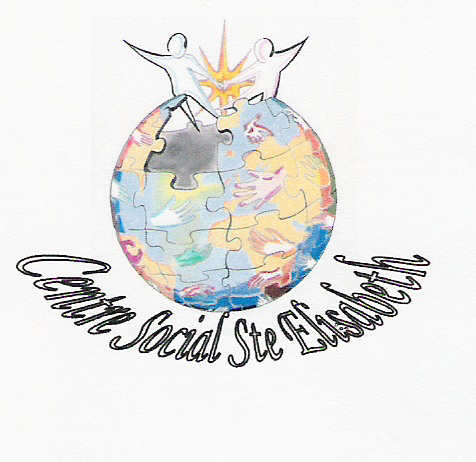 Assemblée Générale Centre socialSte ElisabethMercredi 21 mai 2014RAPPORT MORAL 2013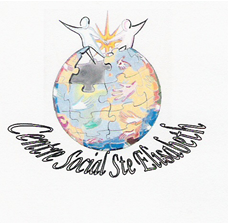 RAPPORT D’ORIENTATION 2014RAPPORT MORAL (sur un écriteau) Couplet 1 :Attention Mesdames et MessieursDans un instant, on va vous présenterLe rapport moral et celui d’orientation4.3.2.1.0 Partez !Nous allons pouvoir vous exposerLes temps forts de 2013 et leurs réalisationsCouplet 2 :Tout a d’abord commencé par un gros travailDu projet socialOù nous avons défini 4 axes de réflexionLe 1er, c’est d’vous faire participerA toutes les étapes de notre projetEn vous associant à toutes nos actionsRefrain 1 :On a décidé de communiquerVu que le centre social Se trouve dans un endroit pauméOn fera des fêtes, comme cet étéBarbecue, sardinades  séances de cinéCouplet 3 :Le secteur famille, on va continuer, A le développerAvec des temps d’échanges, des expos, des débatsQue ce soit dans la  nature ou alors des sorties « culture »L’essentiel, c’est d’se rencontrer et de partagerRefrain 2 On a déposé un joli projetGrâce auquel on a pu avoir enfin 3 ans d’agrémentCela nous permetDe mieux s’projeterEt réaliser tout ce que nous avons tous décidéRAPPORT D’ORIENTATION  (sur un écriteau)Couplet 4 :Enfin, pour 2014, nous nous préparons, A un autre chantierCelui de rechercher des locaux, plus grands, plus beauxL’affaire n’est pas simple en soiMais on ne se décourage pas Car nous sommes motivés pour y arriverRefrain 3 :On veut aussi faireUn site InternetOù vous pourrez découvrir Tous les programmes à venirLes moments passésY seront notésAvec les témoignages, ressentisDes grands et des petits.Couplet 5 :En plus, on va continuer à venir vers vousVous solliciterPour connaître vos goûts, vos  envies du momentCela pourra bien nous aiderPour nos programmes d’activitésEt peut-être vous donner envie d’participerRefrain 4 :On a un projet  qui rassembleraLes enfants, les collégiens, sur  l’histoire du quartierOn va s’appuyer Sur les personnes âgéesQui vont nous conter leurs souvenirs du temps passé.Couplet 6 :En tous cas, Mesdames et MessieursMerci de nous avoir supportésOn a voulu faire de cet’ AG un moment sympaOn espère vous avoir permisDe comprendre un peu toutes nos enviesEt de vous investir Dans cet avenir !LALALALALALALALALALLA               RAPPORT FINANCIER EXERCICE 2013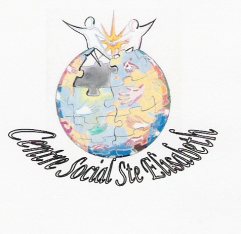 PRODUITS					418 686 €CHARGES					425 744 €SOLDE DEBITEUR			                 -7 058 €Il est proposé de reporter ce résultat sur le Report à Nouveau de l’exercice 2014II- BILANBILANBILANLe résultat de l’exercice au 31/12/2013 est une perte de 7 058 € contre un bénéfice de 4 478 € au 31/12/2012. Le total des fonds associatifs qui étaient de 223 501€ en 2012, passe à  215 683 € en 2013 soit une diminution de 7 819 €.LES IMMOBILISATIONSIl a été acquis au cours de l’exercice pour 5 314€ en matériel.RAPPORTS DETTES CREANCESAu 31/12/2013, les subventions restant à recevoir sont de 58 102€ contre 72 290 € en 2012, soit une diminution de 14 189€.Les dettes sont de 48 397 € en 2013 contre 33 495 € dont des dettes fiscales et sociales sont de 38 584 € contre en 27 036 1€ en 2012.TRESORERIEAu 31/12/2013, la trésorerie s’élève à 181 332 € dont 120 277 €  placés en OPCVM, avec61 055€ sur le compte courant bancaire, ce qui représente 5 mois de fonctionnement du centre social.II.         COMPTE DE RESULTATCHARGESEn 2013, les charges d’exploitation s’élèvent à 422 602 € contre 415 203 € en 2012, soit une augmentation de 7 400 € .Ceci s’explique par :Une augmentation des frais de formation du personnel ( directrice et comptable), augmentation des charges sociales des salaires des animateurs, à qui il a été proposé des contrats aidés, dont les charges sont plus élevées que les contrats d’Engagement Educatif (CEE), une augmentation des frais d’assurance et nouveau système de calcul des congés payés qui élèvele montant des charges de 7 000 € par rapport à 2012.( provision pour congés payés)PRODUITSEn 2013, les produits d’exploitation sont de 411 364 € contre 418 729€ en 2012, soit une diminution de 7 364 € et ce, pour les raisons suivantes :Diminution de la subvention Etat CNASEA,Diminution de 3000 € de la subvention Ville de Marseille sur le centre de loisirs et sur le LAEPPas de subvention « Projet Jeune Citoyens » car pas d’adolescents sur le centre de loisirs.Pas de financements des fondations sur 2013.Nous remercions le cabinet FREY pour le suivi de notre comptabilité ainsi que Monsieur MASSA pour le contrôle et l’approbation des comptes.Rapport d’activité du secteur famille 2013.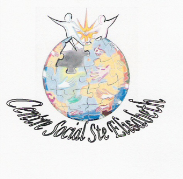 1/ Insertion socio professionnelle et revalorisation de soi autour de l’outil culture :Permanence « Culture du cœur » :Mise en place d’une permanence « Culture du cœur » à partir d’octobre afin d’instituer un temps clairement identifié par le public. Durant cette permanence de 2 heures, qui a lieu 2 jeudis par mois, il s’agit de faire connaitre l’offre culturelle sur Marseille et ses alentours, de choisir des événements présentés sur le site de « Culture du cœur » et  d’organiser la logistique pour permettre des sorties en autonomie (co voiturage, transport en commun, réservation). Résultats qualitatifs : Les personnes venant sur ces temps de rencontre s’autorisent à découvrir  un très large panel d’offres culturelles, elles se positionnent sur des sorties qu’elles ne faisaient pas par le passé (art contemporain, avant-première de documentaires, conférence..). Elles ont de plus en plus confiance en leurs choix. De plus, ces sorties en autonomie (sans la référente famille) ont permis de fédérer le groupe et de favoriser la solidarité.Résultats quantitatifs : Environ 3 à 4 personnes par permanence.Sorties culturelles :Durant l’année 2013 le secteur famille a pu proposer de nombreuses sorties culturelles grâce à la dynamique de Marseille Provence 2013, Capitale européenne de la culture. Grâce aux différents partenaires du centre social (Conseil Général, Ville de Marseille, Culture du Cœur), nous avons pu faire participer un grand nombre de familles aux temps forts de l’année Capitale européenne.En dehors des évènements labélisé Marseille Provence 2013 nous avons pu faire participer les familles à différents évènements et visites grâce à des dispositifs tel que « 13 en Partage ».Le centre social Sainte Elisabeth a également accueilli Lieux Publics, Centre National de Création des Arts de la rue, dans le cadre de l’évènement « Ville Ephémère » avec l’artiste Olivier Grossetête. Dans le cadre de projet nous avons mis à disposition nos locaux afin d’accueillir la mise en place d’atelier de fabrication de carton dans la perspective de l’élévation de la Ville Ephémère sur la place Bargemon. Il s’agissait d’un évènement labélisé MP13.Enfin dans le cadre de l’organisation du Festival des Arts de passage par la communauté d’Emmaüs Saint Marcel, 3 adhérentes du centre social ont participé à l’élaboration d’une collection de vêtements customisés et ont ensuite défilé le 6 juillet 2013 lors du Festival.Résultats quantitatifs :Visite de l’exposition « Ici Ailleurs » (mp13), le 30 janvier 2013- 15 participantsConférence sur l’exposition du MUCEM « Au bazar du genre » à la Criée, le 14 mars 2013- 4 participants.Ballet Casse Noisettes au Pavillon Noir à Aix en Pce, le 20 Mars- 6 ParticipantsVisite de l’exposition « Femmes de Marseille Racontez moi votre Histoire », le 4 avril- 7 participantsVisite de l’Opéra de Marseille, le 16 Avril- 20 participantsVisite du quartier du Panier dans le cadre de Culture Pilot (mp13), le 16 avril- 5 participantsVisite de la Savonnerie du Sérail, le 17 mai- 9 participantsJournée à Aix en Provence avec visite de la galerie du Conseil Général (13 en Partage) et visite du Pavillon Noir, le 6 juin- 10 participantsVisite de l’exposition Frontières Dedans/Dehors (mp13), le 17 juin- 4 participantsVisite du « Grand atelier du midi » au Musée des Beaux-Arts du Parc Longchamp (mp13), le 19 juin-10 participantsJournée au Festival d’Avignon (Culture du cœur) le 26 juillet- 3 participantsParticipation à l’évènement « La Ville Ephémère » avec Lieux Publics avec la confection d’éléments en carton, le 29 août- 9 participantsVisite de l’exposition « lent dedans » à la Galerie du Château de Serviéres, le 17 septembre- 4 participantsVisite du Musée Borély, le 24 septembre-10 participantsBallade Urbaine au Roy d’Espagne dans le cade de Culture Pilot (mp13), le 12 octobre-3 participants Visite générale du MUCEM le 17 novembreVisite de l’opéra le 19 décembreConférence à l’opéra le 21 décembreSpectacle à l’opéra le 28 décembre2/ Sorties familiales :Les femmes du secteur famille ont mis en place en 2012 un PISL « Sort’images en famille » dont l’objectif était de faire des sorties familiales, à la fois culturelles et de plein air, pour fédérer un groupe de femmes issues du quartier…Suite à ce PISL, les familles ont exprimé le désir de continuer la démarche entamé, et participer à des sorties familiales.Résultats qualitatifs : La démarche entamée lors du PISL a permis que les femmes du secteur famille soient force de proposition sur l’organisation de sortie. Elles réfléchissent ensemble afin de pouvoir participer au financement de certaines sorties.Résultat quantitatifs :  Le 9 février 2013 : Sortie neige à Saint Leger les MélèzesLe 9 mars 2013 : Visite mère/enfants  de l’exposition « Méditerranée » au j1 (exposition labélisé MP13)Le 14 avril 2013 : Journée des Printemps au Château d’Avignon organisé par le CG13 (13 en partage).Le 6 juillet 2013 : Pique-nique au festival « Caressez le potager » dans le cadre de l’opération « Pot conte Pot ».Le 18 juillet 2013 : Journée à Aix en Provence avec après-midi cueillette à Eguilles.Le 31 aout 2013 : Journée en Arles pour le Festival Arelate avec le CG13 (13en partage).Le 6 octobre 2013 : Journée Sport au domaine de Pichauris organisé par le CG13 (13 en Partage)Le 24 octobre 2013 : Après midi au Bowling avec le centre social Bois Lemaître-Les Lierres.Le 29 octobre 2013 : Après midi cinéma parents/enfants.3/ Renforcer les compétences des parents en tant qu’éducateurs de leurs enfants :REAAP (Réseau d’écoute, d’appui et d’aide aux parents) :Mise en place dans le cadre du dispositif REAAP, d’un atelier de théâtre/écriture parents-enfants, avec la compagnie Méninas. Cet atelier a pour but de renforcer le lien qui lie chaque parent à son enfant et de leur permettre de vivre un temps autre que celui de la vie quotidienne. Il permet de favoriser la créativité dans la dynamique familiale. A compter d’octobre 2013 un nouveau REAAP a débuté, il s’agit  d’un atelier philo parents-enfants autour de l’album jeunesse.  Cette action a pour but de renforcer le dialogue intra familial, de permettre une meilleure  appropriation de l’objet livre et enfin d’aborder les grands thèmes de la vie avec les enfants. Cette action continue jusqu’en juin 2014.Résultats qualitatifs :  A compter de janvier 2013 les séances parents-enfants  de l’atelier de théâtre ont débuté. Cet atelier a permis la construction d’une pièce de théâtre  parents enfants construite autour de textes écrits par les mamans et des dessins des enfants. Au cours de cet atelier les mamans ont pu se raconter, parler d’elles en tant que mères mais aussi en tant qu’enfants.  Les échanges furent très riches et les enfants ont beaucoup apprécié de pouvoir jouer la comédie avec leurs mères.Lors du bilan de cette action nous avons identifié les besoin des parents de transmettre à leurs enfants. De transmettre des valeurs, des traditions, des savoirs faire et des savoirs être, mais aussi de transmettre des histoires de familles dans une sorte de tradition orale. L’autre donnée qui nous est apparu,  est la difficulté rencontrée pour les faire se saisir de l’objet livre, aussi bien comme support d’apprentissage de la langue française, que comme passeport vers l’imaginaire.Afin de permettre aux parents et à leurs enfants d’être sensibilisés au livre comme objet de transmission, comme support de discussion et d’échanges, comme moyen d’évasion par l’imaginaire, mais aussi comme support d’apprentissage et de lien avec l’école. Pour ce faire le centre social s’est accompagné de l’association « Du tac au tac » et de son intervenante Corinne Esparon, formatrice en lutte contre l’illettrisme et comédienne de formation. Sur les 4 séances en 2013 d’octobre à décembre nous avons abordé différents thèmes comme  les relations filles garçons, la différence ou encore la liberté.Résultats quantitatifs :REAAP « Théâtre-écriture parents enfants » 2012/2013 : 18 semaines d’activités, 2h hebdomadaires, 20 participants, soit 10 enfants et 10 mamans.REAAP «Atelier parents enfants  autour de l’album jeunesse » 2013/2014 (séance en 2013) : Séance 1 : Le 15/10/13 « les relations filles garçons »Séance2 : Le 6/11/13 « Le bonheur »Séance 3 : Le 20/11/13 « Les différences »Séance 4 : Le 4/12/13 « La liberté »Environ 4 familles par séquence.LE CLAS (Contrat Local d’accompagnement à la scolarité) :Cette année 2013 a vu la mise en place de la signature d’une convention avec le collège Darius Milhaud, dans le cadre de la mise en place d’un CLAS (dispositif réseau parents 13). Ce CLAS consiste en un atelier d’écriture autour de la question de la mémoire du quartier auprès des élèves de sixième.Résultats qualitatifs : Cet atelier d’écriture est animé par l’intervenante de l’association « Du tac au tac » tous les jeudis durant la pause méridienne de 12h20 à 13h20. Avec la direction du collège nous est apparu pertinent de permettre aux élèves du collège de participer à cette action afin qu’ils puissent à leur façon valoriser le lieu où est situé leur établissement scolaire et donc s’y sentir mieux. De plus permettre à des élèves de sixième de participer à une activité créative, comme l’atelier d’écriture, mais en lien avec les apprentissages scolaire, permet de mieux s’approprier leur nouveau cadre éducatif.Il s’agit de faire découvrir le plaisir d’écrire en se débarrassant de la contrainte scolaire afin de permettre à l’élève d’avoir confiance en sa capacité de réussite et d’aider à l’appropriation de la langue écrite.Résultats quantitatifs (séance en 2013) : Le 28 novembre, le 5 décembre, le 12 décembre, le 19 décembre. 8 élèves inscrits et présents à l’atelier. 4/ Permettre aux parents de sortir de leur isolement  par la mise en place d’actions planifiées et à échéances régulières et un personnel stable : « Les petits déjeuners du lundi ». Il s’agit d’offrir un temps convivial pour les adhérents du centre social afin de co construire les activités du secteur famille et de rompre l’isolement.Résultats qualitatifs : Ce moment d’échange favorise la création de projet (sortie, ateliers autour du bien-être). Ce temps convivial a permis à ce que chacun ose prendre la parole pour parler soit de ses envies, soit des actions passées auxquelles elles ont participé. Les échanges sont de plus en plus riches. Les petits déjeuners ont lieu une semaine sur deux depuis septembre ce qui permet moins de lassitude et plus de régularité chez les participants.Résultats quantitatifs : De janvier 2013 à décembre 2013 :20 petits déjeuners. En moyenne 12 participants par petit déjeuner.Le LAEP (Lieu d’Accueil Enfants Parents) :Le LAEP « Le jardin des Tit Chous » accueil tous les mardis matin, hors vacances scolaires, des parents avec leurs enfants entre 0 et 4 ans. Bien que fréquenté plus particulièrement par des mamans nous avons le plaisir depuis cette année 2013 des papas et des grands-parents.Résultats quantitatifs : Agrément pour 8 enfantsMoyenne de fréquentation par séance : 6.5 5/ Le « Premier pas ». Depuis début 2013 nous avons mis en place un projet autour de la dynamique femme, cela grâce à un financement de la CAF, via un PISL (Plan d’Initiative Social Locale), et un financement de l’ARS (Agence Régionale de Santé).L’objectif principal est : Favoriser l’insertion socio professionnel en portant un regard positif sur soi.Les objectifs spécifiques : Penser et valoriser sa féminité Travailler l’estime de soi au travers de son propre regard et celui des autresLes ateliers se déroulent tous les mardis après-midi depuis décembre 2012, hors vacances scolaires. Le secteur famille du centre social accueille en grande majorité des femmesRésultats qualitatifs : Depuis janvier 2013 l’investissement du groupe femmes du secteur famille ne faiblit pas, et elles se mobilisent plus facilement sur d’autres actions depuis que ce temps du mardi a été institué.Résultats quantitatifs : Entre 7 et 8 femmes par séance dont entre 1 et 2 de l’Abri Maternel. Mise en place de 8 ateliers de socio esthétique avec l’association HygiaSorties culturelles dédiées au bien-être et à la féminité.Journée Hammam en novembre.Organisation de ciné-débat avec le centre social Bois Lemaître –Les Lierres une fois toute les 6 semaines.Participation à la journée sur les discriminations, organisée par le CIDFF, le 8 avril 2013.6/Les temps festifs du centre social :Dans le cadre de l’animation collective de quartier le centre social Sainte Elisabeth a continué de proposer des temps festifs afin de partager de beaux moments de convivialité.Résultats qualitatifs :Le 18 janvier 2013 : Soirée Culture du Monde.Le 22 mars 2013 : Soirée Bal MasquéLe 29 juin 2013 : Soirée barbecue et ciné plein air « les femmes du sixième étages »Le 7 septembre 2013 : Soirée Sardinade et ciné plein air  « Zarafa la Girafe »Le 18 décembre 2013 : Soirée de Noël avec spectacle organisé par les enfants du centre de loisirs.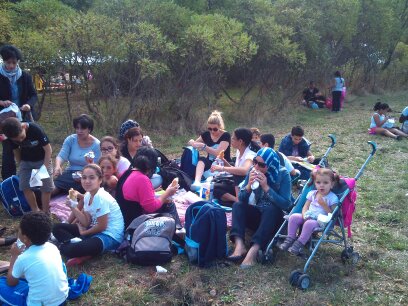 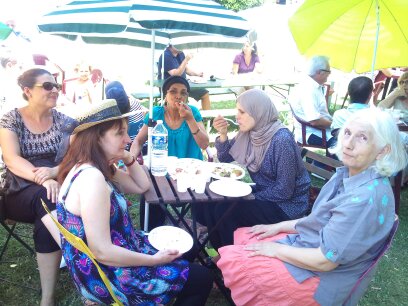 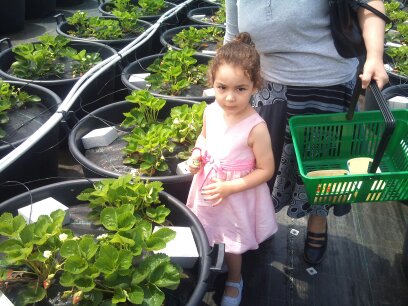 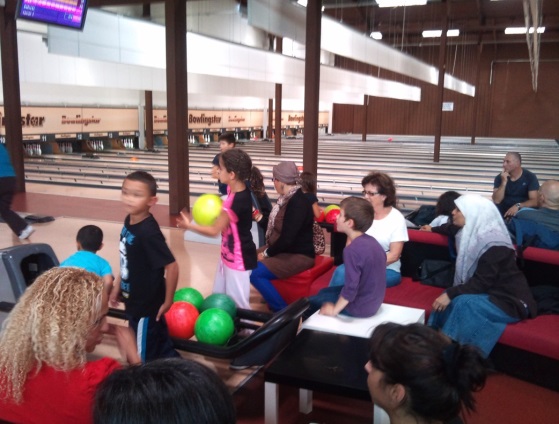 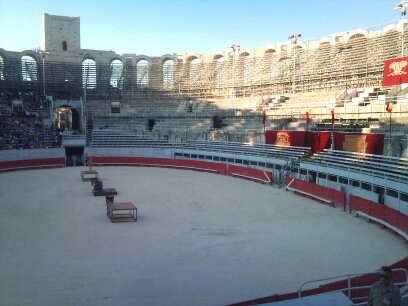 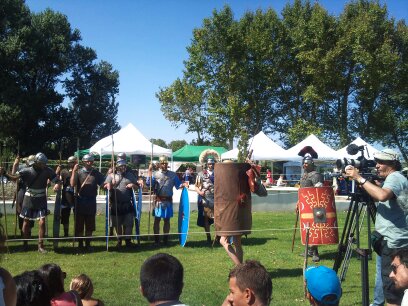 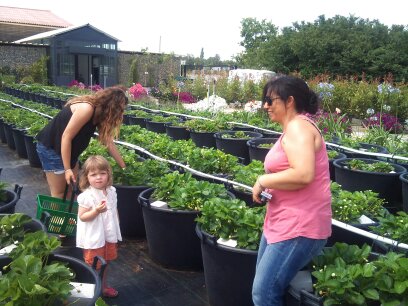 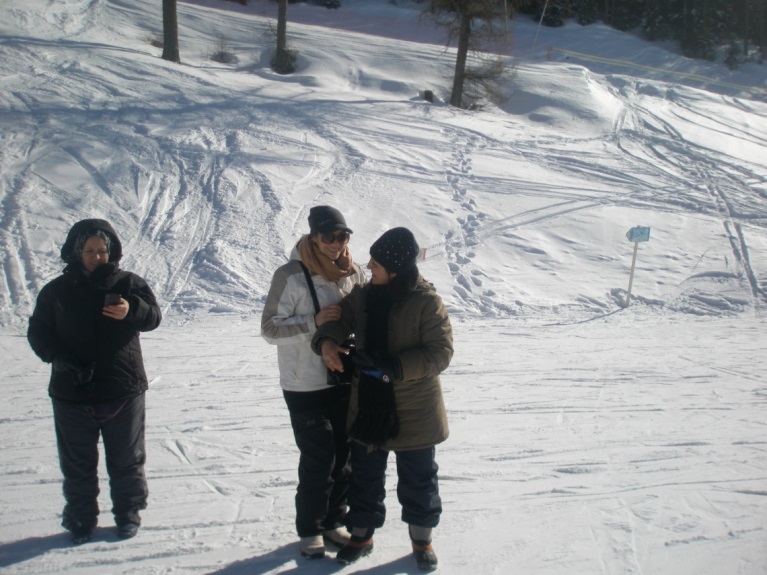 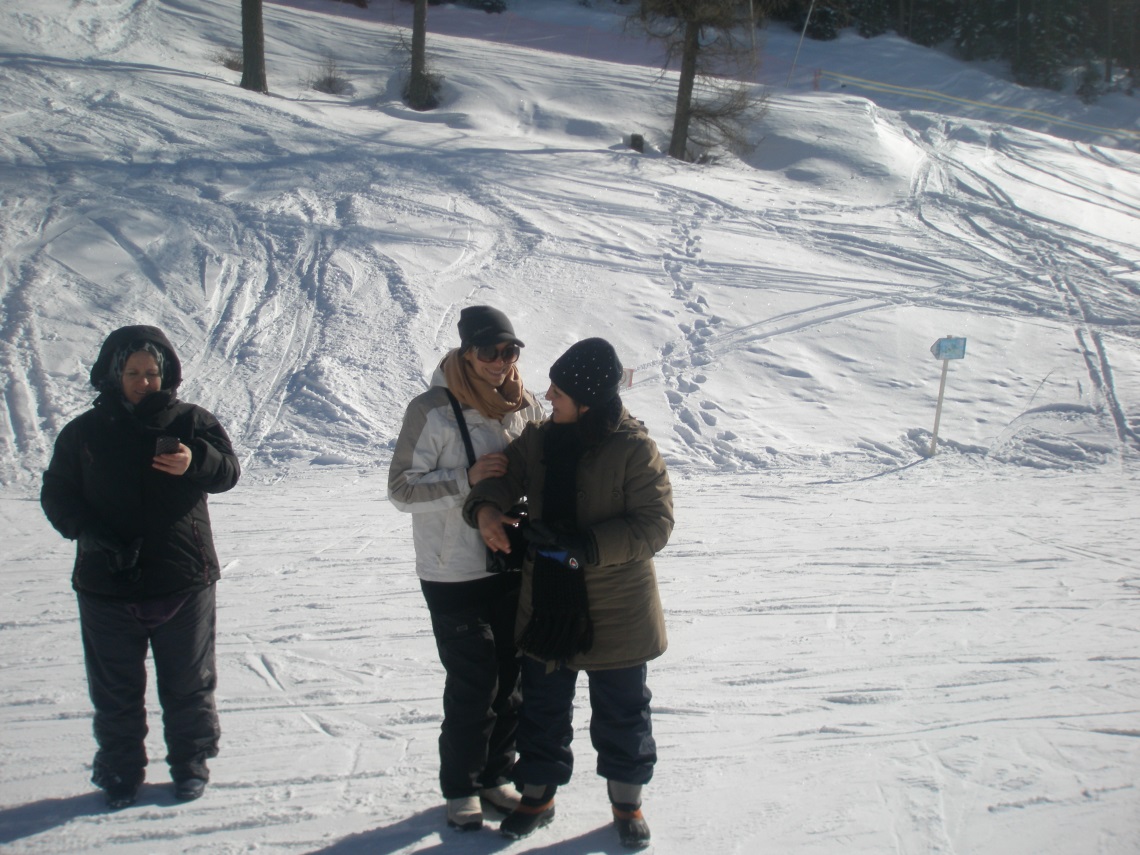 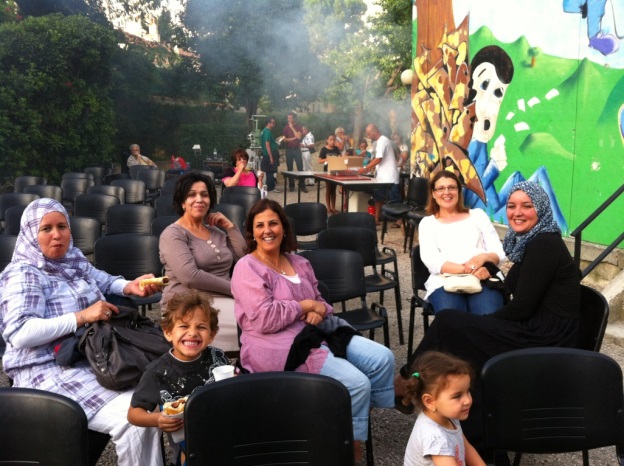 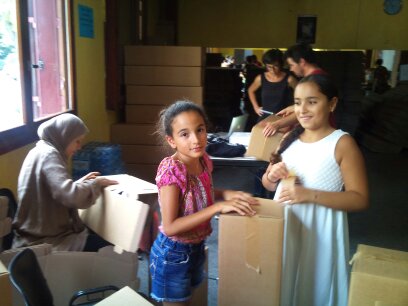 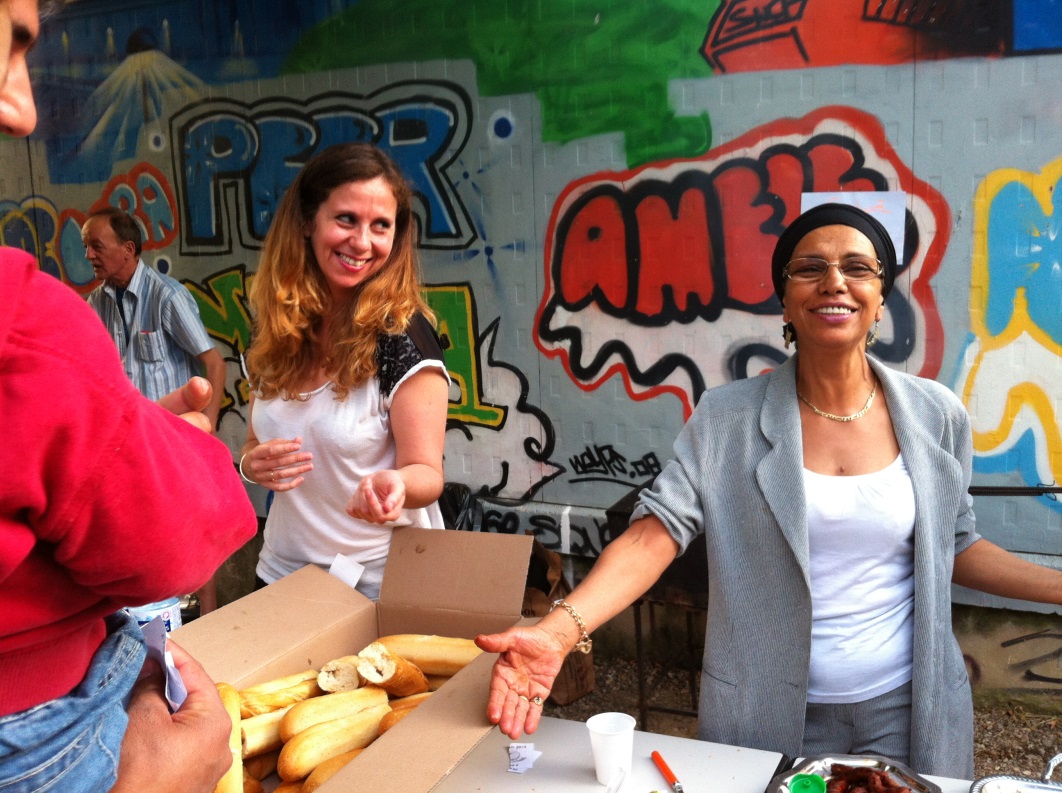 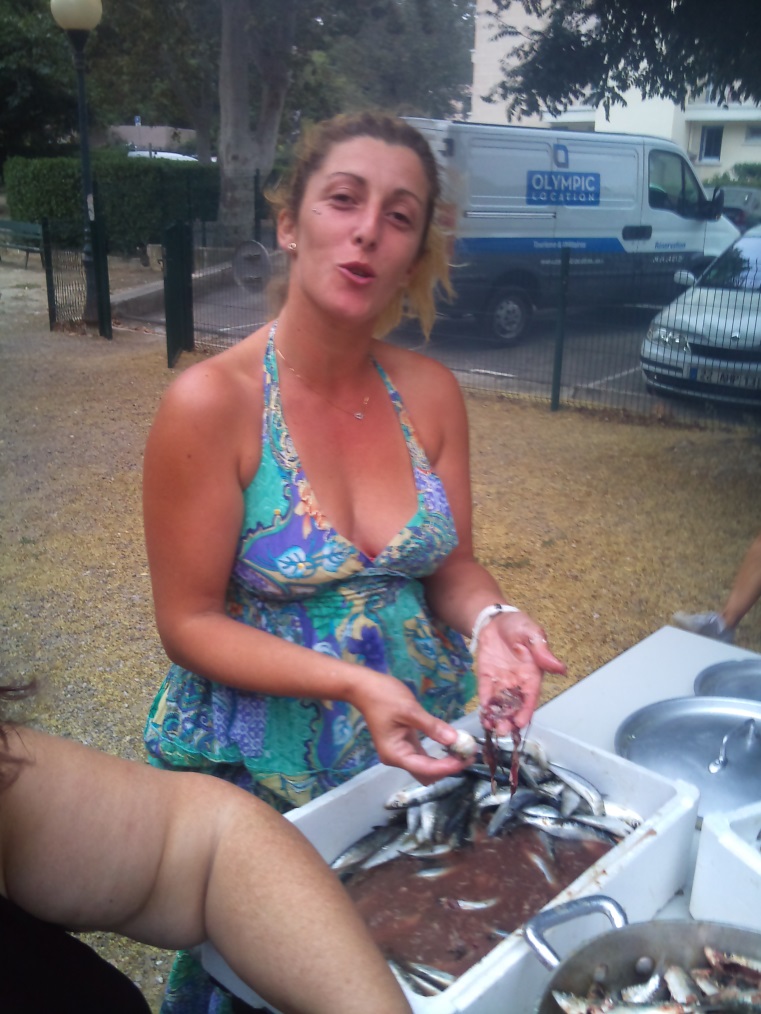 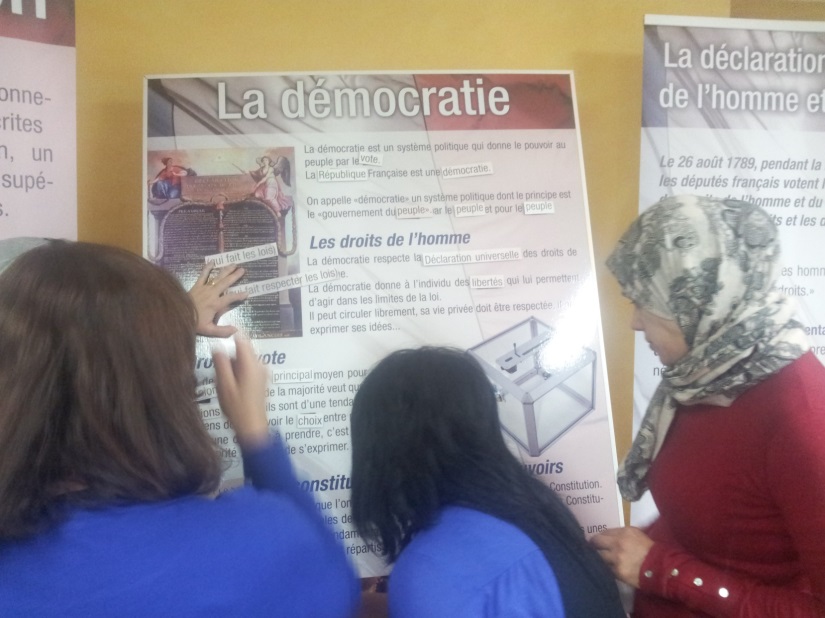 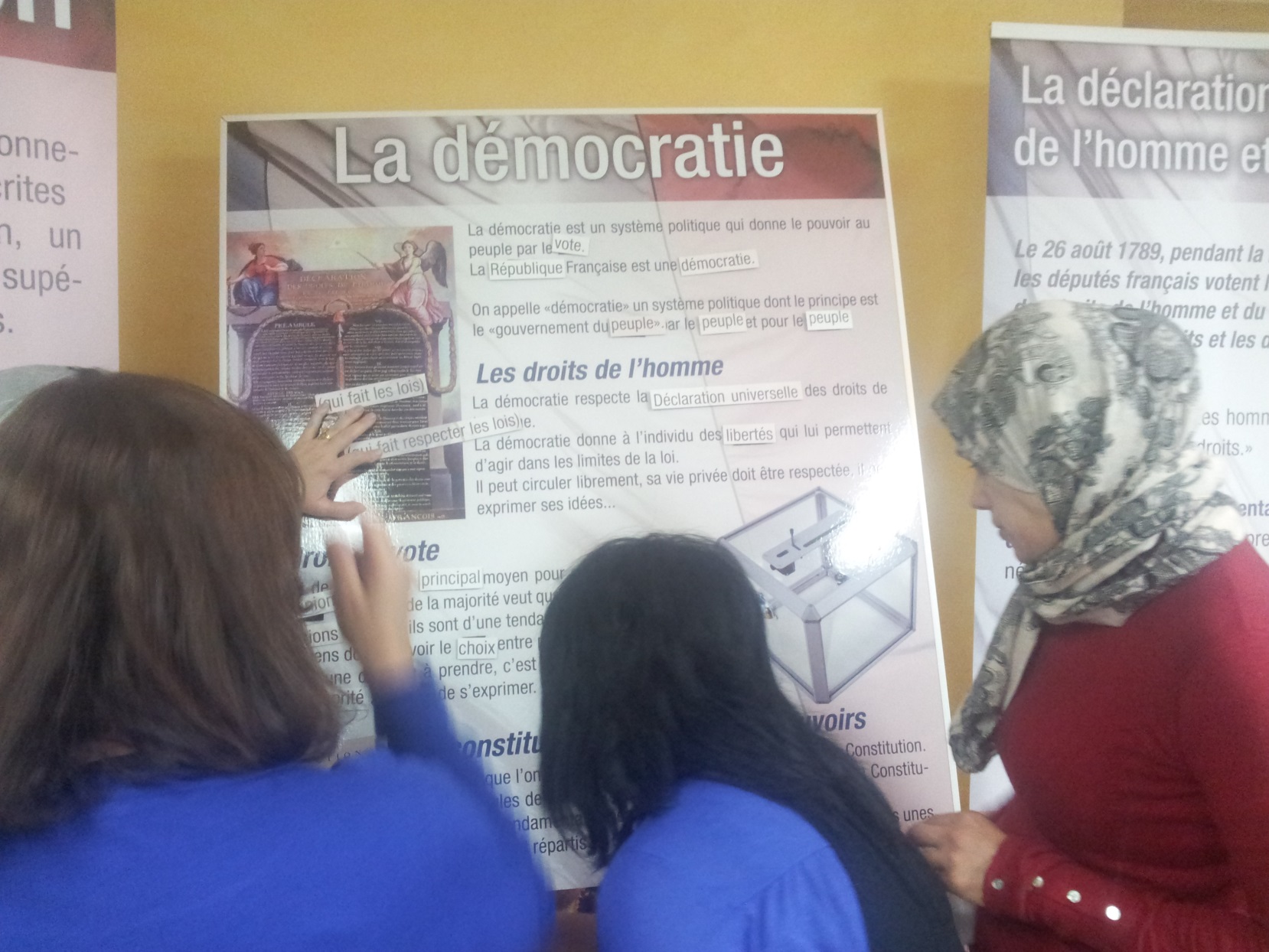 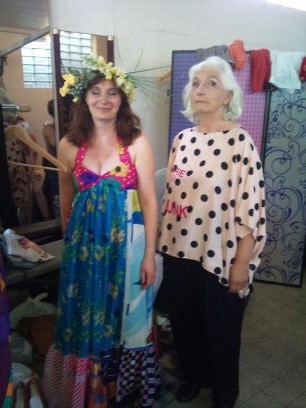 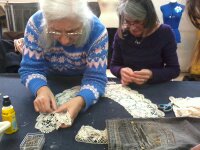 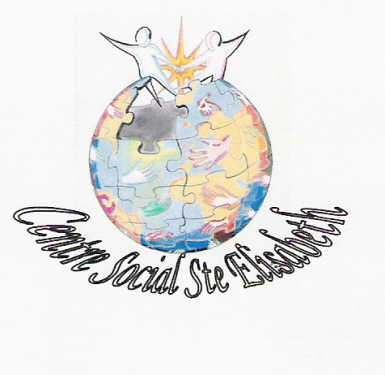       SECTEUR ENFANCE :Le centre de loisirs Ste Elisabeth1/ Les locauxL’accueil de loisirs 3-11 ans se déroule dans les locaux des écoles maternelles et primaires Blancarde, Rue Beau, 13004 Marseille. Sa capacité d’accueil pour 2013 est de 420 enfants de moins de 6 ans et 36 enfants entre 6 et 12 ans .Sont mis à disposition de l’équipe et des enfants : Une salle d’accueil (hall de l’école maternelle) où sont accueillis les parents et leurs enfants le matin et le soir, et qui fait office de salle d’activité pour les maternelles.Des sanitaires (écoles maternelle et primaire)Deux cours de récréation, Un dortoir, Une salle d’activité (école primaire)Les avantages de l’implantation de l’accueil de loisirs dans les écoles rue Beau :Locaux spacieux,  adaptés aux tranches d’âge, chaleureux.Gratuité de l’occupation des locaux, par convention avec la Ville de MarseilleLes inconvénients :Pendant leur temps libre, les enfants occupent les locaux de leur école (pas de changement de leur environnement)Cohabitation parfois difficile entre l’équipe de l’accueil de loisirs et celle de l’école (personnel municipal et/ou équipe enseignante), notamment par rapport au ménage. Les repas doivent être pris dans les locaux de l’âge d’or, jugés trop vétustes pour l’accueil de loisirs, en tant que salle d’activité mais qui restent néanmoins tolérés pour le temps du repas de midi, alors qu’un réfectoire est attenant à la salle d’activité proposée et qui ne peut être utilisé.Malgré l’armoire de rangement mise à disposition pour  l’équipe d’animateurs, ces derniers n’ont pas assez d’espace pour leur matériel quotidien, ce qui génère des allers et retours assez fastidieux entre l’ALSH et le centre social.2/ Le personnel de l’ALSH en 2013Les animateurs en CEE ont des contrats renouvelables au mois le mois, et ne peuvent effectuer plus de 80 jours sur l’ALSH. Ceux en CAE ont un temps de travail de 75 % par semaine travaillent également sur les temps de restauration périscolaire, avec 5 écoles du secteur du centre social.Comme on peut le constater à la lecture de ce tableau, la quasi-totalité des contrats de travail des animateurs sont des contrats précaires. Seuls les animateurs en CAE ont pu bénéficier d’une formation en 2013.3/ L’organisation de l’équipe :Les réunions hebdomadaires :Elles n’ont pu être maintenu en 2012 à cause du type de contrat (CEE) Seules les réunions mensuelles ont pu être effectuées. (et payée comme un jour travaillé)Les réunions mensuelles :Menée par la directrice du centre social, elles ont pour but d’aborder des thématiques transversales, en lien avec les objectifs du centre social et du projet pédagogique, et de fédérer l’ensemble de l’équipe autour d’une dynamique  collective.Bilan en fin de journée : Chaque jour travaillé avec les enfants, les animateurs mènent un temps de bilan avec les enfants et entre animateurs. La directrice aborde ainsi un des problèmes soulevé en bilan le jour de réunion d’équipe pour avancer collectivement dans la recherche de solution.4/ L’évolution des  moyens financiers du secteur Enfance Ce déficit s’explique par une baisse conséquente du nombre de contrats aidés en 2013, ce qui baisse l’aide de l’Etat (CNASEA) et qui augmente de fait, les charges salariales. De plus, il est à noter une baisse de 3000€ sur 2013 au niveau des subventions du centre de loisirs de la Ville de Marseille.5/  Le public de l’ALSH188 enfants différents ont fréquenté l’ALSH Ste Elisabeth en 2013, avec une fréquentation moyenne de 50 enfants par journée d’ouverture.( 46.2 enfants sur la période des mercredis et 53 enfants pour la période des vacances)Ils viennent essentiellement de la zone de vie sociale du centre social (4ième, 12ième,5ième arrondissement). On note que la demande pour la tranche d’âge des 3/5 ans a évolué par rapport à 2012 (la moyenne par jour est passée de 20.7% à 26.1% pour les 3/5 ans), ce qui explique le changement d’agrément dès septembre 2013 sur cette tranche d’âge-là, passant de 32 à 40 enfants.  Celle des 6/12 ans augmente elle-aussi (passage de 17.9% de fréquentation moyenne en 2012  à 24.3% en 2013).6/ Les activités proposées en  2013.Activités manuelles en fonction des thématiques abordées, et adaptées aux différentes tranches d’âge,Jeux collectifs, jeux sportifsPartenariat avec le Relais Jeunes citoyens ( création spectacle en décembre 2013, pour le Noël des solidarités), ludothèquePiscine Haïti, plage au Prado,Initiation CapoeïraParc de la Moline (relais nature)Cinéma, bowlingSorties aux parcs de Marseille (Longchamp, Borély,Pastré, Bruyères, Billoux)Musée ( Grobet- Labadie)Journées inter-centres ( Baussenque)Sorties journées (Gonfaron, Le bois des Lutins)Théâtre ( Divadlo)7/ Rencontre avec les famillesA chaque fin de vacances scolaires, l’équipe organise une rencontre avec les familles de l’ALSH, dans le cadre d’un accueil convivial où est généralement présenté un spectacle que les enfants ont réalisé sur la période. Cette rencontre est fortement appréciée des parents et permet d’aborder tout un tas de question relative à la vie de leurs enfants dans le centre de loisirs.En 2013, les animateurs ont préparé, avec les enfants, l’assemblée générale qui a eu lieu en mai, de façon à permettre aux familles d’avoir une vision globale de la vie du centre social, et pas qu’une vision restreinte en lien avec l’accueil de loisirs.8/ Les perspectives 2014.Les animateurs : Tenter de renouveler la mise en place de contrats de type CAE, sur des volumes horaires plus importants, de façon à permettre à la directrice du centre de loisirs de coordonner plus facilement son équipe.Orientations 2014 : L’idée pour le centre de loisirs est de s’associer aux projets transversaux que le centre social mène parallèlement. Travail sur un projet transversal, intergénérationnel sur la mémoire du quartier de la Blancarde. Ce projet devrait également pouvoir permettre aux enfants de l’ALSH de participer, par la réalisation d’interviews de personnes plus âgées ayant connu le quartier il y a longtemps et de s’inscrire pleinement dans le projet, par la réalisation d’œuvres artistiques. Ce projet est porté par le secteur familles, financé par diverses fondations et permet de travailler transversalement avec les enfants de l’ALSH.La participation des parents : Il est prévu d’associer les parents à la vie du centre de loisirs et du centre social, par l’élection de parents représentants ceux du centre de loisirs au sein du conseil d’administration. Un travail est fait dans ce sens pour faire que le CA du centre social soit réellement représentatif des adhérents qui utilisent ses services.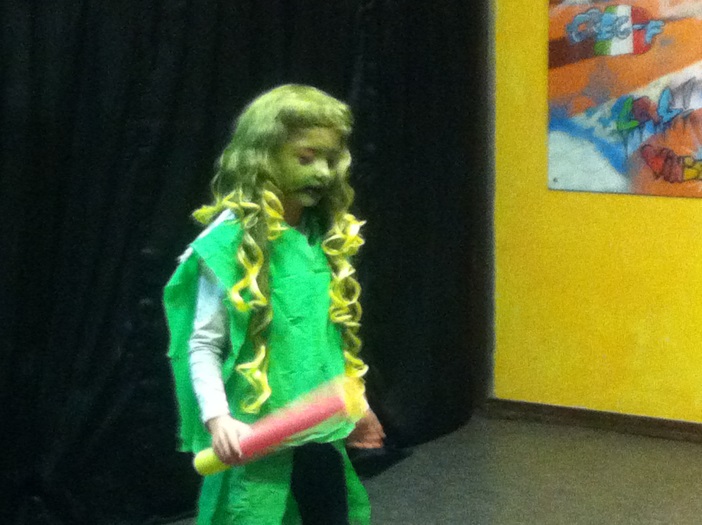 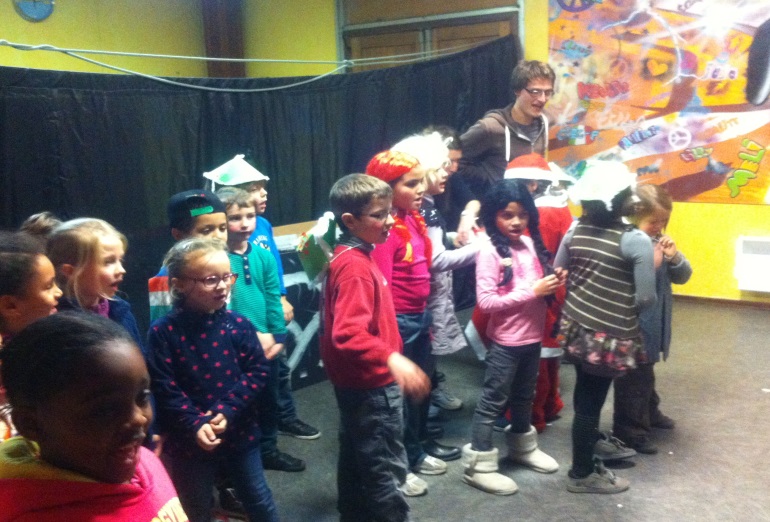 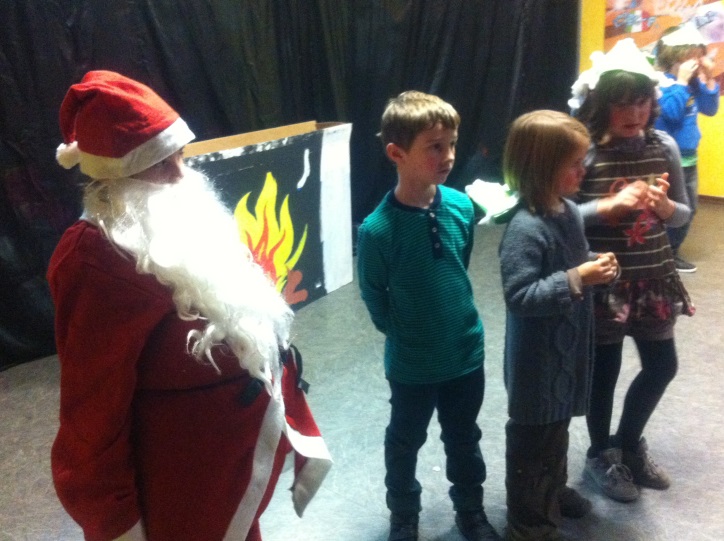 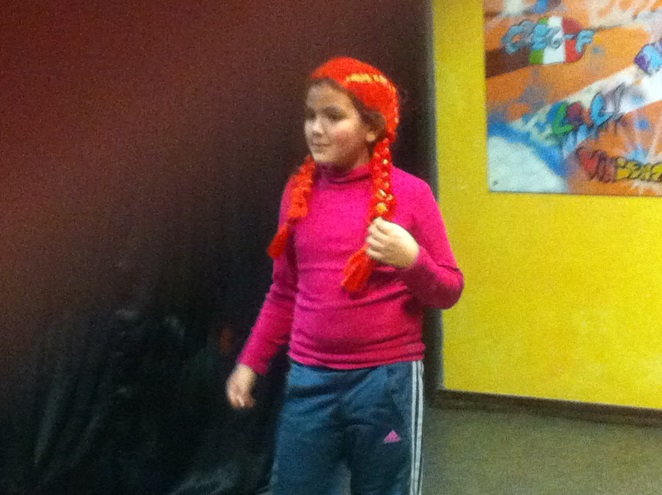 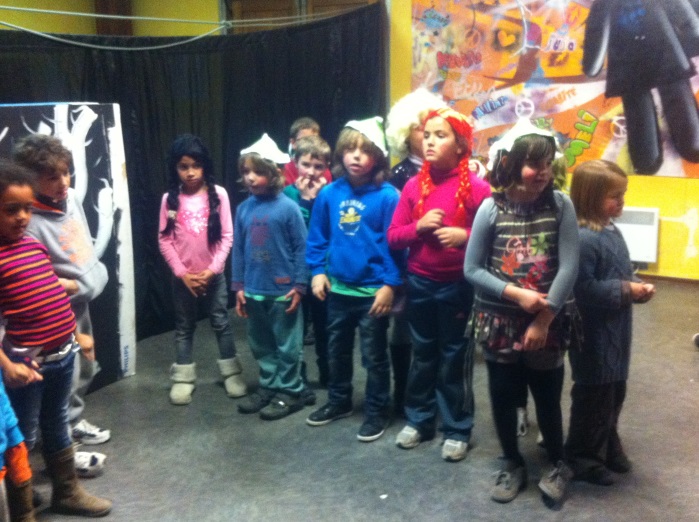 Peinture : Chaque jeudi après-midi, hors vacances scolaires, la peinture permet de réunir 7 adhérentes, dans une ambiance chaleureuse et conviviale.Gymnastique : A raison de deux fois par semaine, les lundi et jeudis matins, cette activité a permis à  9 adhérentes de se retrouver et garder la forme. En 2013, le centre social a réinvesti en matériel (ballons de gymnastique et poids) qui a disparu, au fil des années. Loto : Chaque mardi après-midi, hors vacances scolaires, cette activité a permis d’accueillir une moyenne de 25 personnes, dans une ambiance conviviale et d’un petit goûter partagé pour clôturer ce moment.CAF 13 : Deux assistantes CAF 13 tiennent à raison de deux fois par semaine une permanence au centre social, avec une moyenne de 5 à 8  familles par permanence, issues du 4ième arrondissement.DAE 13 : Un conseiller à l’emploi tient une permanence 2 fois par mois, le jeudi matin, avec une fréquentation moyenne de 4 personnes par matinéeBébé Car : Dispositif de la ville de Marseille, cette halte-garderie itinérante prend place le vendredi après-midi dans les locaux du Châlet Marcel Pagnol.NOMFONCTIONSTATUT (CDD, CDI, CES, etc…)Temps de travail(en %)QualificationAncienneté dans le posteARAQUEDirectrice ALSHCDI100En cours de formation BAFD3 ans 7 AnimateursAnimateurs CLSHCEE ou CAE50BAFA201120122013Budget Total ALSH147222149645154412Charges du personnel9485999248107259Soit % du budget total64.4%66.3%69.4%Montant du déficit et excédent-10854-7 249-14 824